Медведевская  районная  организация  профсоюза  работников  народного  образования  и  науки  РФ  извещает  о  проведении  заседания  президиума  Медведевской  районной  организации  профсоюза  работников  народного  образования  и  науки  Российской  Федерации  17  декабря  2019  года  в  районном  отделе  образования  и  по  делам  молодёжи  в  10  часов.Подготовить  выступления  по  своим  вопросам  должны:–  М.Г. Даутова  (Медведевский  детский  сад  №5  «Золотая  рыбка»);– Д.Х. Ахмадуллина  (Медведевская  средняя  общеобразовательная  школа  №2);– М.Н. Кузнецова  (Шойбулакская  средняя  общеобразовательная  школа).Приглашаются:– члены  контрольно – ревизионной  комиссии  Медведевской  районной  организации  профсоюза;–   специалист  по  охране  труда  районного  отдела  образования  и  по  делам  молодёжи;– член  контрольно – ревизионной  комиссии  Марийской  республиканской  организации  профсоюза  Т.И. Кудрявцева. Профессиональный  союз работников народного образования  и науки Российской ФедерацииМедведевская  районная  организацияпрофессионального  союза  работников  народного  образования  и  науки  Российской  Федерации425200, Республика  Марий  Эл,  Медведевский  район,  пос.  Медведево,  ул.  Советская,  дом  №3т.(8362) 58-22-80, факс 58-26-71, e-mail: rk425200@rambler.ru14.12.2019г.  № 173Членам  президиума  Медведевской  районной  организации  профсоюза  работников  народного  образования  и  науки  Российской  Федерации(Гладышева, Дмитриева, Никольская, Павлов, Охотникова, Смирнов, Тушенцова)   Председатель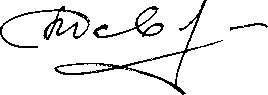       В.Г. Павлов